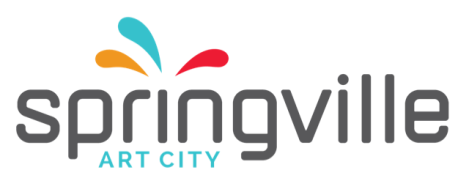 Apply online at: www.springville.orgFacilities Maintenance Tech lFacilities Maintenance Tech lFacilities Maintenance Tech lJuly 22 thru August 12, 2022($17.26 - $23.22)July 22 thru August 12, 2022($17.26 - $23.22)July 22 thru August 12, 2022($17.26 - $23.22)Department:Position Reports to:Facilities ManagerPay Grade:Employment Type:Exempt/Nonexempt:Description:Under the supervision of the Facilities Manager, performs all maintenance duties necessary at all City buildings and facilities.  Under the supervision of the Facilities Manager, performs all maintenance duties necessary at all City buildings and facilities.  Duties:Performs routine maintenance on all HVAC systems and fitness equipment.Performs routine maintenance on plumbing, electrical, Pools, and other mechanical systems.Performs routine maintenance on all building structures, amenities, and surfaces including, but not limited to, flooring, surfaces, painting, roofing, ceilings, exteriors, doors, windows, etc.Assists with custodial and janitorial needs of City buildings and facilities.Assists with and coordinates set up and take down for special events and other functions in City facilities.Performs routine handyman and small improvement projects.Operates and maintains building security and safety systems.Keeps up to date maintenance records of City facilities.Follows all OSHA and other facilities safety standards.Performs routine maintenance on all HVAC systems and fitness equipment.Performs routine maintenance on plumbing, electrical, Pools, and other mechanical systems.Performs routine maintenance on all building structures, amenities, and surfaces including, but not limited to, flooring, surfaces, painting, roofing, ceilings, exteriors, doors, windows, etc.Assists with custodial and janitorial needs of City buildings and facilities.Assists with and coordinates set up and take down for special events and other functions in City facilities.Performs routine handyman and small improvement projects.Operates and maintains building security and safety systems.Keeps up to date maintenance records of City facilities.Follows all OSHA and other facilities safety standards.All other duties as assigned.All other duties as assigned.Qualifications:Must be a High School graduate and possess a valid Utah driver’s license. Must have one year on-the-job experience. Must have knowledge and experience with the upkeep and maintenance of HVAC, plumbing, electrical, and other mechanical systems. Must have knowledge of the operation and maintenance of equipment related to facilities maintenance.  Must have experience with handyman and general construction type work. Must work well with others be able to provide high levels of customer service. KNOWLEDGE, SKILLS, and ABILITIESMust have basic computer skills and be able to use general word and spreadsheet programs. Must be able to keep accurate and timely records. Must be able to produce reports, memos, and work orders. Should have a basic knowledge of IFMA standards.Must be a High School graduate and possess a valid Utah driver’s license. Must have one year on-the-job experience. Must have knowledge and experience with the upkeep and maintenance of HVAC, plumbing, electrical, and other mechanical systems. Must have knowledge of the operation and maintenance of equipment related to facilities maintenance.  Must have experience with handyman and general construction type work. Must work well with others be able to provide high levels of customer service. KNOWLEDGE, SKILLS, and ABILITIESMust have basic computer skills and be able to use general word and spreadsheet programs. Must be able to keep accurate and timely records. Must be able to produce reports, memos, and work orders. Should have a basic knowledge of IFMA standards.Physical Demands:Must be able to perform physical labor, climb ladders, work in small areas, bend, stoop, climb, and routinely lift over 50 pounds. Must be able to work inside and outside in all types of weather. Must be available to respond to after-hours emergencies and call out situations.Must be able to perform physical labor, climb ladders, work in small areas, bend, stoop, climb, and routinely lift over 50 pounds. Must be able to work inside and outside in all types of weather. Must be available to respond to after-hours emergencies and call out situations.